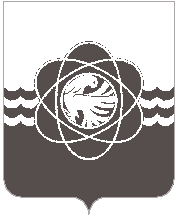                 П О С Т А Н О В Л Е Н И ЕВ соответствии со ст. 174.3 Бюджетного кодекса РФ, в целях оценки эффективности налоговых расходов муниципального образования «город Десногорск» Смоленской областиАдминистрация муниципального образования «город Десногорск» Смоленской области   постановляет:1.   Утвердить прилагаемую Методику оценки эффективности налоговых расходов муниципального образования «город Десногорск» Смоленской области.Контроль исполнения настоящего постановления возложить на начальника Финансового управления муниципального образования «город Десногорск» Смоленской области С.В. Потупаеву.Глава муниципального образования                                           «город Десногорск» Смоленской области                              	          А.Н. Шубин                                                                             2Утвержденапостановлением Администрациимуниципального образования«город Десногорск» Смоленской областиот 26.04 2021 № 370Методикаоценки эффективности налоговых расходов муниципального образования «город Десногорск» Смоленской областиОбщие положенияНастоящая Методика разработана и применяется кураторами налоговых расходов для оценки эффективности налоговых расходов муниципального образования «город Десногорск» Смоленской области (далее - налоговые расходы)  в соответствии с целями муниципальных программ и (или) целями социально-экономической политики муниципального образования, не относящимися к муниципальным программам, в целях оптимизации перечня действующих неэффективных налоговых льгот, их соответствия общественным интересам, обеспечения оптимального выбора объектов для предоставления финансовой поддержки в форме налоговых льгот, сокращения недополученных доходов бюджета муниципального образования.2.	В целях оценки эффективности налоговых расходов кураторы:1)	формирует перечень показателей налоговых расходов, содержащий информацию о нормативных, целевых и фискальных характеристиках налоговых расходов;2)	осуществляет оценку эффективности налоговых расходов и формулирует выводы о достижении целевых характеристик налоговых расходов, вкладе налогового расхода в достижение целей муниципальных программ и (или) целей социально-экономического политики муниципального образования, не относящихся к муниципальным программам, а также о результативности налогового расхода по результатам оценки эффективности налоговых расходов;3)	формирует отчеты по результатам проведения оценки эффективности налоговых расходов.3. В случае отсутствия информации от налоговых органов на момент проведения оценки налоговых расходов, оценка проводится на основании прогнозных данных за отчетный период.  4. Проведение оценки налоговых расходов на этапе подготовки муниципального правового акта до принятия соответствующей налоговой льготы, а также по отмененным на момент оценки налоговым льготам по местным налогам не проводится. II.  Оценка эффективности налоговых льгот1. В зависимости от целевой категории налоговые расходы подразделяются на 3 вида:1) социальные налоговые расходы;2) технические налоговые расходы;3) стимулирующие налоговые расходы.                                                                  3К социальным налоговым расходам относятся расходы, которые напрямую способствуют снижению налогового бремени населения или направлены на создание благоприятных условий для оказания  услуг в социальной сфере. Конечной целью социальных налоговых расходов является поддержка населения. Социальные налоговые расходы признаются эффективными, если повышается уровень жизни определенных групп населения, создаются благоприятные условия для оказания услуг населению.К техническим налоговым расходам относятся налоговые расходы, связанные с уменьшением расходов налогоплательщиков, финансовое обеспечение которых осуществляется в полном объеме или частично за счет бюджета муниципального образования.Технические налоговые расходы признаются эффективными, если устраняются/уменьшаются встречные финансовые потоки и не требуется дополнительного финансирования из бюджета муниципального образования. Стимулирующие налоговые расходы направлены на развитие предпринимательской деятельности, инвестиционной, инновационной деятельности, и последующий рост поступлений в местный бюджет.  Стимулирующие налоговые расходы признаются эффективными, если привлекаются инвестиции, расширяется экономический потенциал и увеличиваются налоговые поступления в бюджет муниципального образования.2. Оценка эффективности налоговых расходов включает:1) оценку целесообразности налоговых расходов;2) оценку результативности налоговых расходов.Критериями целесообразности налоговых расходов являются:соответствие налоговых расходов целям муниципальных программ и (или) социально-экономической политики муниципального образования, не относящимся к муниципальным программам;Оценка соответствия налоговых расходов целям муниципальных программ и (или) социально-экономической политики муниципального образования, не относящимся к муниципальным программам, заключается в определении прямой или косвенной взаимосвязи между налоговыми расходами и целям муниципальных программ и (или) целями социально-экономической политики муниципального образования, не относящимся к муниципальным программам.Прямое влияние предполагает, что связь между налоговыми расходами и вышеуказанными целями должна быть понятной и однозначно воспринимаемой. Косвенное (опосредованное) влияние должно сопровождаться описанием обоснования взаимосвязи между налоговым расходом и вышеуказанными целями.По результатам оценки налогового расхода целям муниципальной программы, и (или) целям социально-экономической политики муниципального образования не относящимся к муниципальным программам делается вывод: «эффективно» - при соответствии налогового расхода; «не эффективно» - в случае несоответствия налогового расхода.  востребованность налогоплательщиками налоговых расходов.Оценка востребованности плательщиками предоставленных налоговых льгот, обусловленных налоговыми расходами, осуществляется путем соотношения численности плательщиков, воспользовавшихся правом на льготу, и общей численности плательщиков за 5-летний период отдельно по каждой льготе и рассчитывается по формуле:Днп = (Клi-4+Клi-3+Клi-2+Клi-1+Клi) / (Кi-4+Кi-3+КI-2+Кi-1+Кi) х 100,где:Днп - показатель востребованности налогоплательщиками налоговых расходов (далее - показатель востребованности);Кл – количество плательщиков, воспользовавшихся налоговыми льготами;К – общее количество налогоплательщиков, имеющих право на получение данной льготы;i – отчетный год.                                                                 4Пороговое значение показателя востребованности, при котором льгота, обусловливающая налоговые расходы, считается востребованной, составляет больше или равно 1 (Днп > или = 1).В случае, если налоговая льгота действует менее 5 лет, то оценка ее востребованности проводится за фактический период действия льготы.Плательщики, имеющие право на получение налоговой льготы, определяются на основании положений актов, статистических данных и иных сведений.При проведении оценки целесообразности налоговых расходов учитывается  удельный вес каждой налоговой льготы в общей сумме налоговых льгот и удельный вес налоговых льгот в сумме начисленного налога.К критериям результативности оценки налоговых расходов относится:- оценка бюджетной эффективности налогового расхода;Оценка бюджетной эффективности налогового расхода применяется в отношении юридических лиц, имеющих право на налоговую льготу. В отношении физических лиц оценка бюджетной эффективности налогового расхода не осуществляется.Для оценки бюджетной эффективности налоговых расходов муниципального образования осуществляются сравнительный анализ результативности предоставления льгот и результативности применения альтернативных механизмов достижения целей муниципальной программы и (или) целей социально-экономической политики муниципального образования, не относящихся к муниципальным программам.В качестве альтернативного механизма достижения целей и (или) решения задач муниципальной программы  и (или) целей социально-экономической политики муниципального образования, не относящихся к муниципальным программам  в настоящей методике, учитываются субсидии или дополнительный объем бюджетных ассигнований из местного бюджета плательщикам, имеющим право на льготы. Оценка бюджетной эффективности налогового расхода производится по формуле:БЭ с/л = Пс/л / НР; БЭ б/л = Пб/л / С ,  где БЭ – бюджетная эффективность;Пс/л -  значение показателя (индикатора) с учетом льготы;Пб/л - значение показателя (индикатора)  без учета льготы;С – прогноз значения показателя альтернативного расхода (целевой субсидии);НР – налоговые расходы.Налоговый расход не эффективен:Пбез/л/ С > Пс/л/ НРНалоговый расход эффективен:Пбез/л/ С < или= Пс/л/ НР 	- оценка вклада налоговой льготы, обуславливающей налоговый расход, в изменение значения показателя (индикатора) достижения целей муниципальной программы и (или) целей социально-экономической политики муниципального образования, не относящихся к муниципальным программам.При определении вклада налогового расхода, в качестве критерия результативности налогового расхода определяются следующие показатели (индикаторы) на значение, которого оказывают влияние налоговые расходы муниципального образования «город Десногорск» Смоленской области:-  для технических налоговых расходов - достижение цели (задачи) муниципальных программ и (или) социально-экономической политики муниципального образования не относящимся к муниципальным программам по сокращению расходов бюджета за счет снижения встречных финансовых потоков в виде  льготы; Оценка вклада налогового расхода рассчитывается по формуле:Овклад = Пс/л - Пб/л, гдеПс/л – экономия расходов бюджета на уплату налогов с применением льготы; Пб/л – экономия расходов бюджета на уплату налогов без учета  льготы.                                                                 5Льгота считается эффективной, если Овклад не имеет отрицательного значения.- для социальных налоговых расходов -   достижение цели (задачи) муниципальных программ и (или) социально-экономической политики муниципального образования не относящимся к муниципальным программам, направленной на: а) обеспечение социальной поддержки населения в виде повышение уровня доходов социально незащищенных групп населения за счет снижение налогового бремени;Оценка вклада налогового расхода рассчитывается по формуле:Овклад = Пс/л - Пб/л, гдеПс/л – дополнительный объем доходов, полученный в результате применения льготы; Пб/л – объем доходов без учета  льготы. Льгота считается эффективной, если Овклад не имеет отрицательного значения.б) создание благоприятных условий для оказания услуг населению в виде снижение налоговой нагрузки в отношении предприятий имеющих объекты социально-культурной сферы. Оценка вклада налогового расхода рассчитывается по формуле:Овклад = Пс/л - Пб/л, гдеПс/л – показатель снижения налоговой нагрузки с применением льготы; Пб/л – показатель снижения налоговой нагрузки без учета льготы.Льгота считается эффективной, если Овклад не имеет отрицательного значения.Оценка налоговых расходов не осуществляется:- по отмененным на момент оценки налоговым льготам;- на этапе подготовки муниципального правового акта до принятия соответствующей налоговой льготы;По итогам оценки эффективности налоговых расходов кураторы налоговых расходов составляют пояснительную записку к информации о налоговых расходах, содержащую выводы о достижении целевых характеристик налогового расхода, вкладе налогового расхода в достижение целей муниципальных программ и (или) целей социально-экономической политики муниципального образования, не относящихся к муниципальным программам, а также о наличии или об отсутствии более результативных (менее затратных) для бюджета муниципального образования альтернативных механизмов достижения целей муниципальных программ и (или) целей социально-экономической политики муниципального образования, не относящихся к муниципальным программам. от 26.04.2021  № 370